РЕШЕНИЕО заверении списка кандидатов в депутаты Барнаульской городской Думы, выдвинутых Алтайским краевым региональным отделением Политической партии «Российская объединенная демократическая партия «ЯБЛОКО» на выборах депутатов Барнаульской городской Думы седьмого созыва по одномандатным избирательным округамРассмотрев документы, представленные в избирательную комиссию муниципального образования города Барнаула для заверения списка кандидатов в депутаты Барнаульской городской Думы седьмого созыва, выдвинутых Алтайским краевым региональным отделением Политической партии «Российская объединенная демократическая партия «ЯБЛОКО» на выборах депутатов Барнаульской городской Думы седьмого созыва по одномандатным избирательным округам, в соответствии с пунктами 14.1 – 14.3 статьи 35 Федерального закона от 12.06.2002 №67-ФЗ «Об основных гарантиях  избирательных прав и права на участие в референдуме граждан Российской Федерации» (далее – Федеральный закон), пунктами 5 и 7 статьи 160 Кодекса Алтайского края о выборах, референдуме, отзыве избирательная комиссия муниципального образования города Барнаула РЕШИЛА:1. Заверить список кандидатов в депутаты Барнаульской городской Думы седьмого созыва, выдвинутых Алтайским краевым региональным отделением Политической партии «Российская объединенная демократическая партия «ЯБЛОКО» на выборах депутатов Барнаульской городской Думы седьмого созыва по одномандатным избирательным округам, в количестве 20 человек (приложение).2. Выдать уполномоченному представителю указанного избирательного объединения настоящее решение с копией заверенного списка кандидатов в депутаты Барнаульской городской Думы седьмого созыва, выдвинутых Алтайским краевым региональным отделением Политической партии «Российская объединенная демократическая партия «ЯБЛОКО» на выборах депутатов Барнаульской городской Думы седьмого созыва по одномандатным избирательным округам.3. Направить решение с копиями заверенного списка кандидатов в депутаты Барнаульской городской Думы седьмого созыва, выдвинутых Алтайским краевым региональным отделением Политической партии «Российская объединенная демократическая партия «ЯБЛОКО» на выборах депутатов Барнаульской городской Думы седьмого созыва по одномандатным избирательным округам, и копиями заявлений кандидатов о согласии баллотироваться по соответствующим одномандатным избирательным округам в окружные избирательные комиссии по выборам депутатов Барнаульской городской Думы.4. Опубликовать решение в газете «Вечерний Барнаул» и разместить на официальном Интернет-сайте города Барнаула с соблюдением требований пункта 2 статьи 30 Федерального закона.СПИСОКкандидатов в депутаты Барнаульской городской Думы седьмого созыва,выдвинутых избирательным объединением«Алтайское краевое региональное отделение Политической партии «Российская объединенная демократическая партия «ЯБЛОКО»по одномандатным избирательным округамодномандатный избирательный округ № 1
1. Кондров Александр Юрьевич, дата рождения – 22 февраля 1953 года, место рождения – ГОР. БАРНАУЛ АЛТАЙСКОГО КРАЯ, адрес места жительства – Алтайский край, г. Барнаул.одномандатный избирательный округ № 2
2. Вотяков Игорь Геннадьевич, дата рождения – 21 сентября 1965 года, место рождения – ГОР. БАРНАУЛ, адрес места жительства – Алтайский край, г. Барнаул.одномандатный избирательный округ № 3
3. Вотякова Людмила Владимировна, дата рождения – 31 октября 1974 года, место рождения – ПОС. БЕЛЫЙ ЯР СУРГУТСКОГО РАЙОНА ТЮМЕНСКОЙ ОБЛАСТИ, адрес места жительства – Алтайский край, г. Барнаул.одномандатный избирательный округ № 4
4. Овчинников Вячеслав Юрьевич, дата рождения – 25 июля 1986 года, место рождения – ГОР. БАРНАУЛ, адрес места жительства – Алтайский край, г. Барнаул.одномандатный избирательный округ № 5
5. Затепякин Сергей Станиславович, дата рождения – 26 мая 1985 года, место рождения – ГОР. БАРНАУЛ АЛТАЙСКОГО КРАЯ, адрес места жительства – Алтайский край, г. Барнаул.одномандатный избирательный округ № 6
6. Дягилев Александр Дмитриевич, дата рождения – 5 мая 1987 года, место рождения – ГОР. БАРНАУЛ, адрес места жительства – Алтайский край, г. Барнаул.одномандатный избирательный округ № 7
7. Кушнаренко Алексей Валерьевич, дата рождения – 20 марта 1973 года, место рождения – ГОР. БАРНАУЛ, адрес места жительства – Алтайский край, г. Барнаул.одномандатный избирательный округ № 8
8. Рау Виктор Филиппович, дата рождения – 23 августа 1959 года, место рождения – ГОР. БАРНАУЛ, адрес места жительства – Алтайский край, г. Барнаул.одномандатный избирательный округ № 9
9. Мамаев Сергей Валентинович, дата рождения – 30 мая 1955 года, место рождения – ГОР. БАРНАУЛ, адрес места жительства – Алтайский край, г. Барнаул.одномандатный избирательный округ № 10
10. Дворников Андрей Валерьевич, дата рождения – 5 июля 1970 года, место рождения – С. БЕРЁЗОВКА ТЮМЕНЦЕВСКОГО Р-НА АЛТАЙСКОГО КРАЯ, адрес места жительства – Алтайский край, р-н Первомайский, с. Санниково.одномандатный избирательный округ № 11
11. Лисютина Екатерина Сергеевна, дата рождения – 28 марта 1990 года, место рождения – ГОР. БАРНАУЛ, адрес места жительства – Алтайский край, г. Барнаул.одномандатный избирательный округ № 12
12. Иванов Олег Сергеевич, дата рождения – 21 марта 1983 года, место рождения – ГОР. БАРНАУЛ АЛТАЙСКОГО КРАЯ, адрес места жительства – Алтайский край, г. Барнаул.одномандатный избирательный округ № 13
13. Пилипенко Владимир Алексеевич, дата рождения – 22 июня 1955 года, место рождения – с. Лебяжье Первомайского р-на Алтайского края, адрес места жительства – Алтайский край, г. Барнаул, п. Пригородный.одномандатный избирательный округ № 14
14. Филиппов Вячеслав Филимонович, дата рождения – 20 сентября 1969 года, место рождения – ГОР. БАРНАУЛ АЛТАЙСКОГО КРАЯ, адрес места жительства – Алтайский край, г. Барнаул.одномандатный избирательный округ № 15
15. Алёшин Роман Игоревич, дата рождения – 28 марта 1990 года, место рождения – ГОР. БАРНАУЛ АЛТАЙСКОГО КРАЯ, адрес места жительства – Алтайский край, город Барнаул.одномандатный избирательный округ № 16
16. Швецов Игнат Андреевич, дата рождения – 29 апреля 1990 года, место рождения – ГОР. РУБЦОВСК АЛТАЙСКОГО КРАЯ, адрес места жительства – Алтайский край, г. Новоалтайск.одномандатный избирательный округ № 17
17. Косса Елена Николаевна, дата рождения – 30 марта 1969 года, место рождения – С. ЯГОТИНО БЛАГОВЕЩЕНСКОГО Р-НА АЛТАЙСКОГО КРАЯ, адрес места жительства – Алтайский край, г. Барнаул.одномандатный избирательный округ № 18
18. Шейда Геннадий Петрович, дата рождения – 27 августа 1961 года, место рождения – С. БИГЕЛЬДЫ БУРЛИНСКОГО Р-НА АЛТАЙСКОГО КРАЯ, адрес места жительства – Алтайский край, г. Барнаул, п. Бельмесево.одномандатный избирательный округ № 19
19. Попова Ольга Евгеньевна, дата рождения – 12 февраля 1988 года, место рождения – ГОР. БАРНАУЛ, адрес места жительства – Алтайский край, г. Барнаул.одномандатный избирательный округ № 20
20. Суралев Юрий Петрович, дата рождения – 21 августа 1953 года, место рождения – ГОР. БАРНАУЛ, адрес места жительства – Алтайский край, г. Барнаул.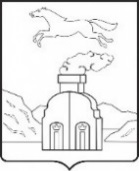 ИЗБИРАТЕЛЬНАЯ КОМИССИЯ МУНИЦИПАЛЬНОГО ОБРАЗОВАНИЯ города БАРНАУЛА21 июля 2017 года№10/71-7г. БарнаулПредседатель избирательной комиссии            В.В.ЗамаруевСекретарь избирательной комиссии              К.А. ДолгихСписок заверен избирательной комиссией муниципального образования города Барнаула 21.07.2017 (решение №10/71-7)Приложение к решению Регионального Совета избирательного объединения «Алтайское краевое региональное отделение Политической партии «Российская объединенная демократическая партия «ЯБЛОКО» от 15 июля 2017 года